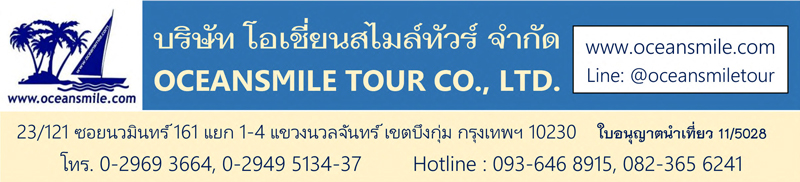 (XIN879-3U) เจาะลึกเส้นทางสายไหม ภูเขาสายรุ้ง ภูเขาหิมะเทียนซาน (พัก 5 ดาว)จางเย่ ด่านเจียยี่กวน ตุนหวง ขี่อูฐ สระน้ำวงพระจันทร์ ถ้ำโมเกาคู ทูรูฟาน อุรุมฉี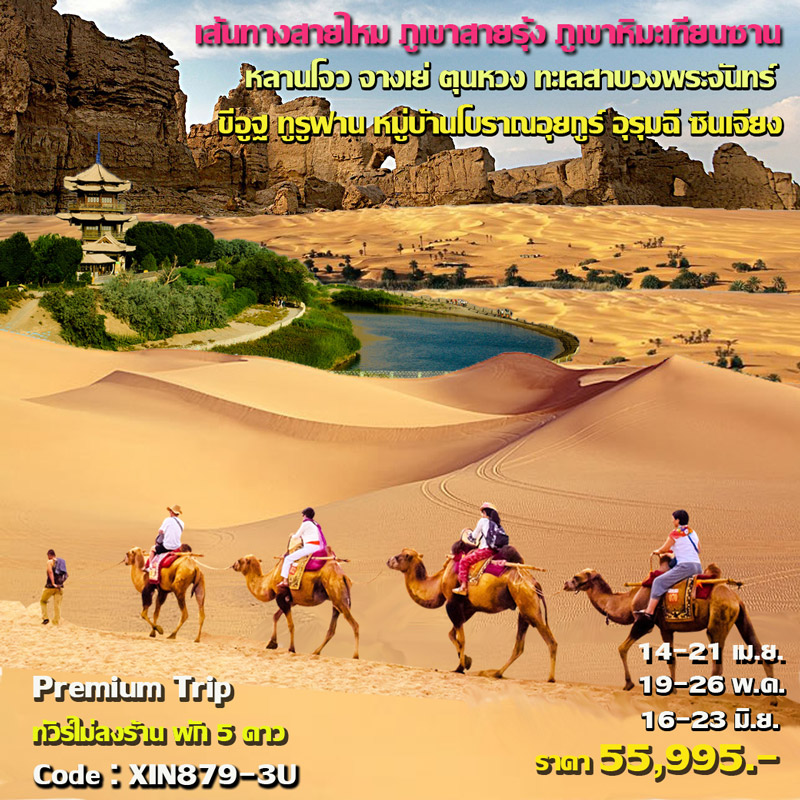 • Premium Trip เส้นทางสายไหม – ภูเขาสายรุ้ง – ภูเขาหิมะเทียนซาน (พัก 5 ดาว)• เส้นทางสายไหม เป็นเส้นทางการค้าขายโบราณที่เชื่อมระหว่างสองทวีป คือเอเชียและยุโรป เส้นทางสายไหมโบราณมีจุดเริ่มต้นที่ เมืองซีอานหรือนครฉางอาน ศูนย์กลางของอารยะธรรมจีนโบราณในอดีตและสิ้นสุดลงที่เมืองอิสตันบูล ปัจจุบันตั้งอยู่ในประเทศตุรกี สินค้าหลักของการค้าขายในเส้นทางนี้คือผ้าไหม ซึ่งในอดีตผ้าไหมเป็นที่ต้องการของชาวยุโรป ผลจากการติดต่อค้าขายทำให้เกิดการแลกเปลี่ยนวัฒนธรรม ศาสนาและวิทยาการต่างๆ จนมีเรื่องราวทางประวัติศาสตร์ เอกลักษณ์และสถานที่ที่สวยงามมากมาย• ชมความมหัศจรรย์ของ ภูเขาสายรุ้ง Rainbow Mountain กับธรรมชาติที่สรรค์สร้าง • เที่ยว ปราการด่านตะวันตกเจียยี่กวน ปราการที่แข็งแรงและสำคัญที่สุดของประเทศจีน• ชม ถ้ำตุนหวง ถ้ำหินแกะสลักขนาดใหญ่ที่สุดของจีน ถ้ำพุทธศิลป์ที่ได้ขึ้นเป็นมรดกโลก• สนุกสนานการการ ขี่อูฐกลางทะเลทราย ไปชม ทะเลสาบวงพระจันทร์• ชม เมืองทูรูฟาน (Turpan) เมืองศูนย์กลางการค้าที่สำคัญบนเส้นทางสายไหมสายเหนือ• เที่ยวชม ภูเขาหิมะเขาเทียนซาน สถานที่ท่องเที่ยวที่ขึ้นชื่อของซินเจียง (มรดกโลก)• อาหารดี - โรงแรมที่พักระดับ 5 ดาว – บิน เสฉวน แอร์ไลน์ นั่งสบาย มีบริการอาหารบนเครื่อง• ไม่ลงร้านช้อปร้านยา มีเวลาเที่ยวเต็มที่ ไม่มีขาย Option เสริม ไม่เก็บเงินเพิ่มราคาทัวร์แผนที่เส้นทางสายไหม หลานโจว – ภูเขาสายรุ้ง – ตุนหวง - ทูรูฟาน - อุรุมฉี ภูเขาหิมะเทียนซาน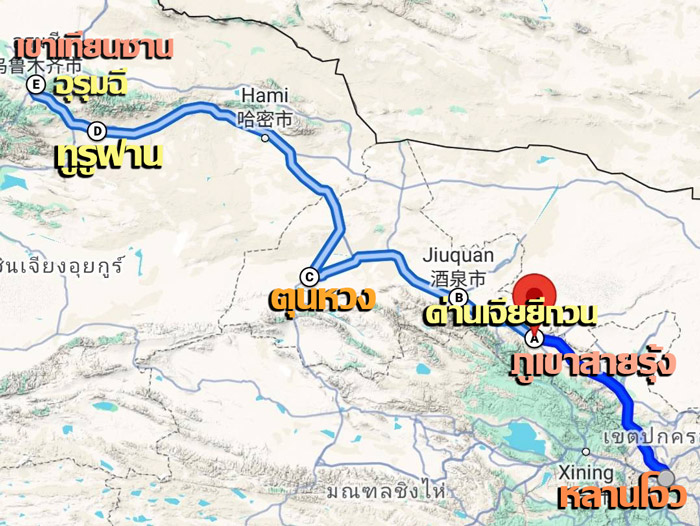 วันแรก : สนามบินสุวรรณภูมิ – เฉิงตู15.30 น.	พร้อมกันที่ สนามบินสุวรรณภูมิ อาคารผู้โดยสารชั้น 4 ประตู 9 เคาน์เตอร์ U - Sichuan Airlines เจ้าหน้าที่คอยอำนวยความสะดวกด้านสัมภาระและเอกสารการเดินทาง (กระเป๋าโหลดท่านละ 1 ใบ น้ำหนัก 23 กิโลกรัม)18.05 น.	ออกเดินทางสู่ นครเฉิงตู มณฑลเสฉวน โดยสายการบิน Sichuan Airlines - 3U 3936 (มีบริการอาหารบนเครื่อง)22.10 น.	ถึง ท่าอากาศยานเทียนฟู่ นครเฉิงตู เมืองหลวงของมณฑลเสฉวน (เวลาประเทศจีนเร็วกว่าประเทศไทย 1 ชั่วโมง) หลังจากผ่านพิธีการตรวจคนเข้าเมืองแล้ว นำท่านเดินทางเข้าที่พัก พักผ่อนกันตามอัธยาศัย (พัก Joyhub Cheer Hotel หรือระดับ 4 ดาว โรงแรมอยู่ที่สนามบิน)วันที่สอง : เฉิงตู – หลานโจว (บินภายใน) - นั่งรถไฟความเร็วสูง - จางเย่07.00 น.	บริการอาหารเช้าที่โรงแรม (1) หลังอาหารพักผ่อน จากนั้นนำท่านเช็คอินสัมภาระ เตรียมออกเดินทางต่อ12.00 น.	ออกเดินทางสู่ เมืองหลานโจว โดยสายการบิน Sichuan Airlines - 3U 6337 (มีบริการอาหารบนเครื่อง)13.45 น.   	ถึง สนามบิน Lanzhou Zhongchuan Airport เมืองหลานโจว เมืองหลวงของมณฑลกานซู เมืองที่มีประวัติศาสตร์อันยาวนานบน เส้นทางสายไหมโบราณ เส้นทางค้าขายระหว่างจีนกับทวีปยุโรป รวมทั้งเป็น เส้นทางพระพุทธศาสนา พระเสวียนจั้ง (พระถังซำจั๋ง) เดินทางไปอัญเชิญพระไตรปิฎกที่ประเทศอินเดีย นำท่านเดินทางสู่ตัวเมืองหลานโจว ชมบรรยากาศของตัวเมือง จากนั้นนำท่านเดินทางสู่ สถานีรถไฟ17.25 น.	ออกเดินทางสู่ เมืองจางเย่ โดย รถไฟความเร็วสูง D2751 (17.25-20.20) รถไฟผ่านที่ราบสูงชิงไห่ บางส่วนของเส้นทางผ่านที่ราบสูงถึง 3,600-3,800 เมตร ผ่านเขตหมู่บ้านของชาวทิเบต ชมวิวภูเขาหิมะ20.20 น. 	ถึง เมืองจางเย่ บริการอาหารค่ำที่ภัตตาคาร (2) หลังอาหารพักผ่อน (Zhangye Bing Guan Hotel ระดับ 5 ดาว)วันที่สาม : จางเย่ ภูเขาสายรุ้ง (รวมรถอุทยาน) - ปราการด่านตะวันตก ด่านเจียยี่กวน (รวมรถแบตเตอรี่)07.00 น. 	บริการอาหารเช้าที่โรงแรม (3) หลังอาหารนำท่านชม ภูเขาสายรุ้ง เปลี่ยนรถเป็นรถอุทยาน นำท่านเที่ยวชม ภูมิทัศน์จางเย่ฉีเหลียนซานตันเสียตี้เม่า หรือ ภูเขาสายรุ้ง Rainbow Mountain จัดเป็นหนึ่งในภูมิทัศน์มหัศจรรย์ของธรรมชาติอันงดงามแปลกตาในเขตภูเขาฉีเหลียนซาน ครอบคลุมอาณาบริเวณกว้างขวางถึง 300 ตร.กม. อยู่บนระดับความสูง 2,000-3,800 เมตร สันนิษฐานว่ามีอายุมากกว่า 2 ล้านปี ผ่านการกัดกร่อนของธรรมชาติ ทำให้เห็นถึงชั้นของแร่ธาตุใต้ดินที่บ้างเป็นริ้วเลื่อมลายหลากสีสันสวยงามมีรูปร่างแปลกตามากมาย (รวมรถอุทยาน)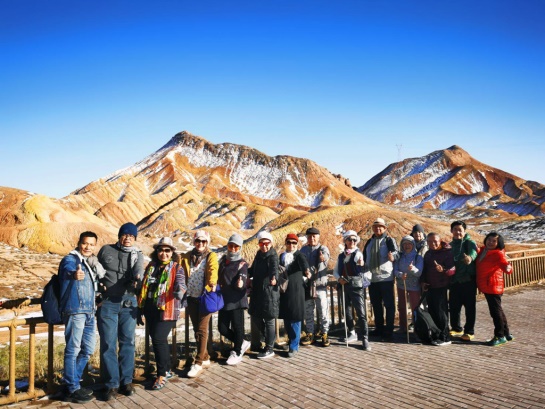 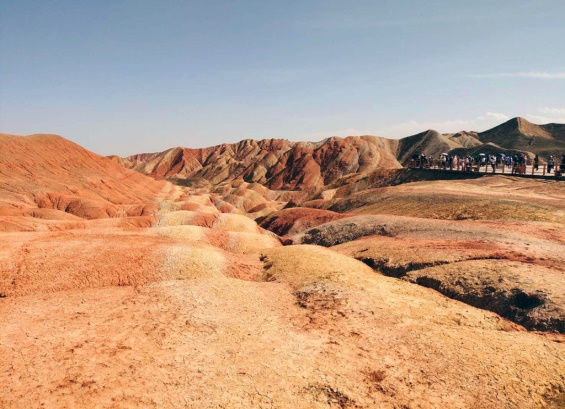 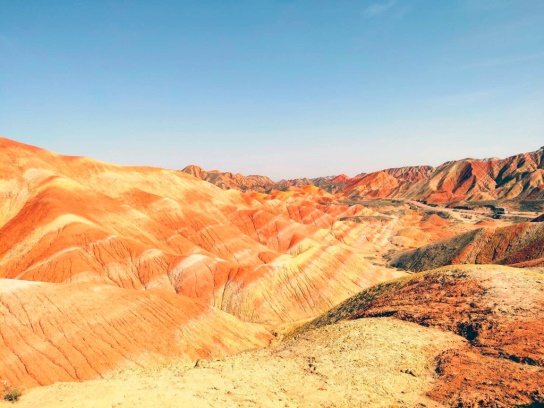 12.00 น.   	บริการอาหารกลางวันที่ภัตตาคาร (4) หลังอาหารนำท่านเที่ยวชม ด่านเจียยี่กวน (Jiayuguan's Great Wall Fort) ที่สูงตระหง่านเป็นปราการที่แข็งแรงและสำคัญที่สุดในภาคตะวันตกของจีน เริ่มสร้างเมื่อปี ค.ศ.1372 ส่วนบนของกำแพงสูง 10 เมตร และยาว 640 เมตร เป็นที่ตั้งของหอระวังภัย ด้านหนึ่งทอดไปทางด้านตะวันตกเฉียงใต้สู่เทือกเขาฉีเหลียนซานและอีกด้านหนึ่งทอดไปทางทิศเหนือสู่เทือกเขาเป่ยซาน ถือว่าเป็นกำแพงเมืองที่มีป้อมปราการที่ดีที่สุดแห่งหนึ่งในโลกและเป็นปราการด่านตะวันตกด่านสุดท้ายของกําแพงเมืองจีนที่สูงตระหง่าน ชม ลานจัตุรัส ของป้อมปราการด้านในที่มีกำแพงรายล้อม (รวมรถแบตเตอรี่)19.00 น.   	บริการอาหารค่ำที่ภัตตาคาร (5) หลังอาหารพักผ่อนกันตามสบาย (พัก Nuo Jin Hotel หรือระดับ 5 ดาว)	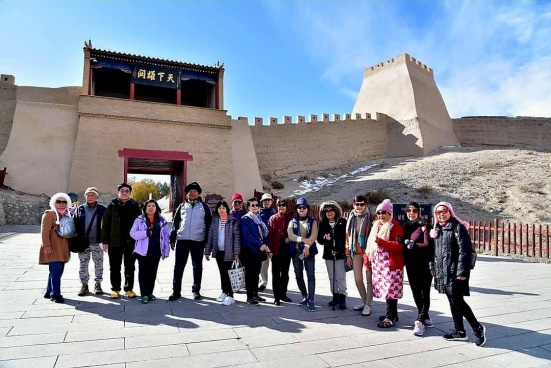 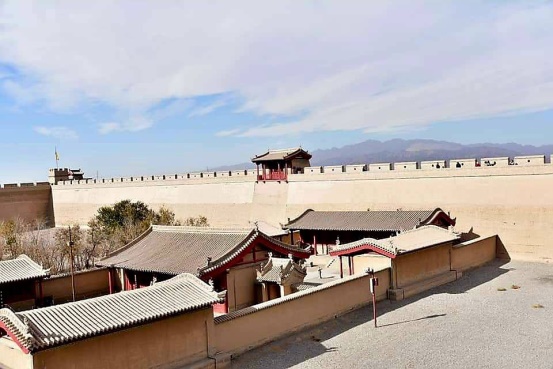 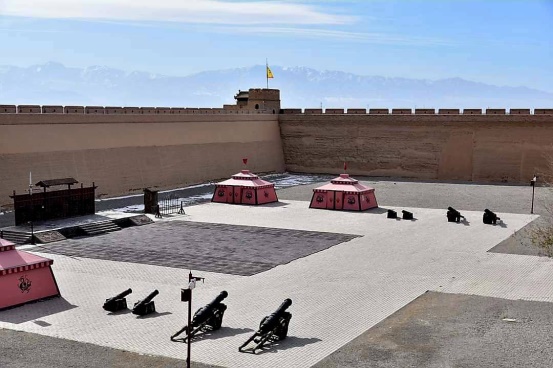 วันที่สี่ : เจียยี่กวน – เมืองตุนหวง - เนินทรายหมิงซาซาน ขี่อูฐ สระน้ำวงพระจันทร์ – ตลาดซาโจว07.00 น. 	บริการอาหารเช้าที่โรงแรม (6) หลังอาหารออกเดินทางสู่ เมืองตุนหวง (5 ชม.) เป็นเมืองโอเอซิสและเมืองยุทธศาสตร์บนเส้นทางสายไหมที่นักเดินทางทุกคนต้องหยุดแวะเพื่อจัดเตรียมเสบียงให้พร้อมก่อนเดินทางผ่านทะเลทรายอันยาวไกล เมืองตุงหวงเป็นเมืองที่มีความเจริญรุ่งเรืองที่สุดในเส้นทางสายไหม12.00 น.   	บริการอาหารกลางวันที่ภัตตาคาร (7) หลังอาหารนำท่านเดินทางสู่ เนินทรายหมิงซาซาน เทือกเขาทะเลทรายที่มีความยาวจากทิศตะวันออกไปยังทิศตะวันตก 40 กิโลเมตร จากทิศเหนือไปทิศใต้ 20 กิโลเมตร ยอดเขามีความสูงประมาณ 100 เมตร ทรายมีสีสันต่างกัน 5 สี คือ สีแดง เหลือง เขียว ขาว ดำ ที่มาของภูเขาหมิงซาซานแปลว่าภูเขาทรายร้องไห้ ตามตำนานเล่าว่าเคยมีกองทัพ 2 กองทัพกำลังสู้รบกันอยู่และในขณะนั้นได้เกิดพายุทรายพัดกระหน่ำ จึงทำให้ทั้ง 2 กองทัพถูกฝังทั้งเป็นภายใต้กองทราย ปัจจุบันภูเขาหมิงซาซานเป็นจุดท่องเที่ยวที่สำคัญของเมืองตุนหวง ให้ท่านได้ ขี่อูฐชมทะเลทราย ที่กว้างใหญ่ เดินตามกันเป็นทิวแถวไปตามสันทรายที่โค้งไปมา ภูเขาทรายดูเป็นประกายเมื่อต้องแสงอาทิตย์ตัดกับฟ้าสวยสีครามใสที่ท่านจะประทับ ใจ จากนั้นนำท่านชม สระน้ำวงพระจันทร์ เป็นบ่อน้ำผุดที่ไม่เคยเหือดแห้ง แม้จะอยู่กลางทะเลทรายหมิงซาซาน มีความลึกเฉลี่ยเพียง 6 เมตร ความกว้างของทะเลสาบจากทิศเหนือไปทิศใต้ประมาณ 100 เมตร และจากทิศตะวันตกไปทิศตะวันออก 25 เมตร ลักษณะของบ่อน้ำแห่งนี้คล้ายกับเสี้ยวพระจันทร์ จึงเป็นที่มาของ "สระน้ำวงพระจันทร์หรือสระน้ำพระจันทร์เสี้ยว" (รวมค่าขี่อูฐและค่ารถรางเที่ยวทะเลทราย)19.00 น.   	บริการอาหารค่ำที่ภัตตาคาร (18 หลังอาหารนำท่านช้อปปิ้งที่ ตลาดซาโจว ช้อปปิ้งของฝากเมืองตุนหวง ชมวิถีชีวิตและความเป็นอยู่กันตามอัธยาศัย (พัก Tianhe Hotel หรือระดับ 5 ดาว) 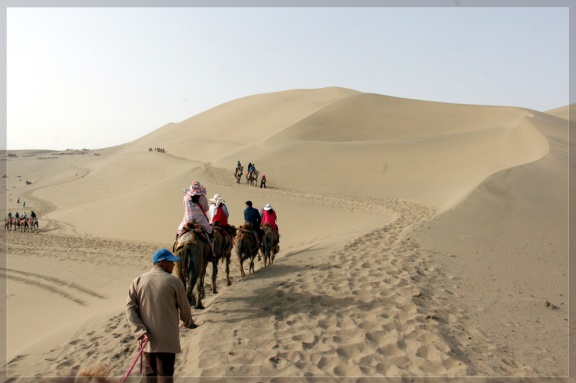 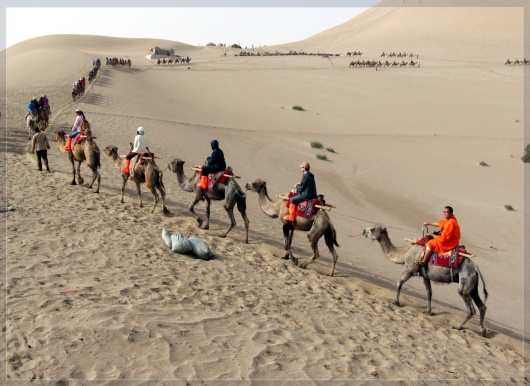 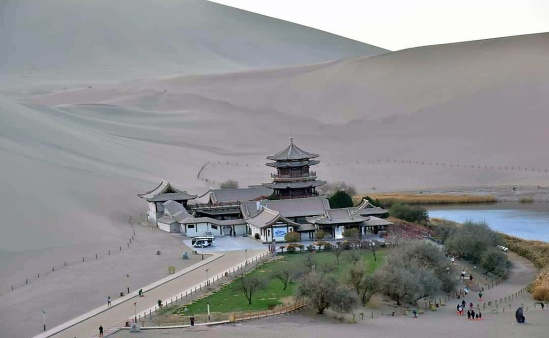 วันที่ห้า : ตุนหวง - ถ้ำโมเกาคู - หลิวหยวน - นั่งรถไฟความเร็วสูง - เมืองทูรูฟาน07.00 น. 	บริการอาหารเช้าที่โรงแรม (9) หลังอาหารนำท่านเที่ยวชม ถ้ำโมเกาคู หรือ เชียนฝอต้ง (รวมรถแบตเตอรี่) ชม ภาพยนต์ดิจิตอล ที่ถ่ายทอดเรื่องราวของถ้ำโมเกาคู ถ้ำโมเกาคูได้รับการขึ้นทะเบียนเป็นมรดกโลกจากองค์การยูเนสโกเมื่อปี ค.ศ. 1987 และได้รับการยกย่องเป็นแหล่งพุทธศิลป์ที่ยิ่งใหญ่ที่สุดของจีน เป็นสิ่งก่อสร้างมหัศจรรย์บนหน้าผาของภูเขาหมิงซาซาน ผาหินถูกเจาะเป็นถ้ำจำนวนทั้งสิ้น 492 ถ้ำ ภายในเป็นที่บรรจุพุทธประติมากรรมและภาพเขียนพุทธประวัติต่างๆ ในอดีตกาลและส่วนใหญ่ของถ้ำแห่งนี้ใช้เป็นสถานที่ประกอบพิธีทางศาสนา ปัจจุบันถ้ำโมเกาคูหรือรู้จักกันในชื่อถ้ำตุนหวนเป็นสถานที่ท่องเที่ยวสำคัญบนเส้นทางสายไหม12.00 น.   	บริการอาหารกลางวันที่ภัตตาคาร (10) หลังอาหารเดินทางสู่ เมืองหลิวหยวน Liuyuan นั่งรถไฟความเร็วสูง ขบวน D55 16.35-19.56 16.35 น.	ออกเดินทางสู่ เมืองทูรูฟาน (Turpan) ในอดีตเป็นเมืองศูนย์กลางการค้าที่สำคัญแห่งหนึ่งบนเส้นทางสายไหมสายเหนือ ที่นี่เคยมีเมืองโบราณสำคัญๆ หลายแห่ง รวมทั้งเป็นจุดพักของกองคาราวานสินค้า19.56 น.   	ถึง เมืองทูรูฟาน บริการอาหารค่ำที่ภัตตาคาร (11) หลังอาหารพักผ่อนตามอัธยาศัย (พัก Hampton by Hilton Turpan หรือระดับ 5 ดาว)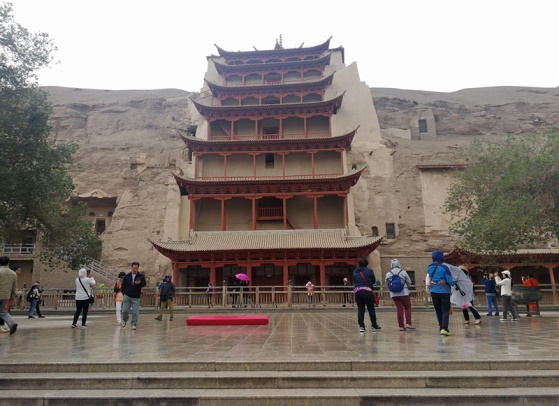 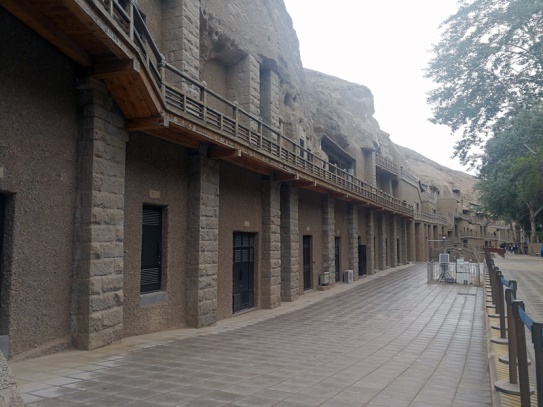 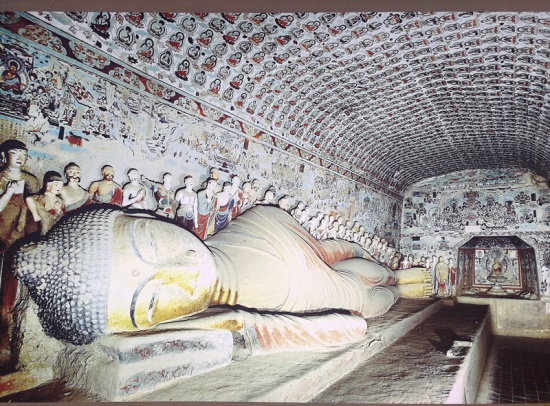 วันที่หก : บ่อน้ำคันเอ๋อจิ่ง ถ้ำพระพันองค์ เมืองโบราณเกาชาง – หมู่บ้านโบราณอุยกูร์ถู่ยี่โกว - อูรูมูฉี07.00 น. 	บริการอาหารเช้าที่โรงแรม (12) หลังอาหารนำท่านชม บ่อน้ำคันเอ๋อจิ่ง หรือ คาเรส อันเป็นระบบชลประทานที่ชาวเมืองทูรูฟานในอดีตใช้ภูมิปัญญาสร้างขึ้นมาโดยขุดอุโมงค์ส่งน้ำใต้ดินที่เอาน้ำจากหิมะที่ละลายจากภูเขาหิมะเทียนซาน (ภูเขาสวรรค์) เพื่อมาหล่อเลี้ยงชีวิตผู้คน มีระยะทางยาวรวมกว่า 5,000 กิโลเมตร จัดอันดับให้เป็นงานก่อสร้างโดยฝีมือมนุษย์ที่ยิ่งใหญ่เป็นอันดับ 3 ในแผ่นดินจีน จากนั้นนำท่านชม ถ้ำพระพันองค์(เชียนฝอต้ง) เป็นอีกหนึ่งถ้ำพุทธศิลป์ โบราณที่สำคัญของเส้นทางสายไหม เป็นมรดกโลกของจีนโบราณที่มีชื่อในวงการศิลปกรรมโลกประกอบด้วยถ้ำน้อย-ใหญ่กว่า 490 ถ้ำ เจาะตามผนังเขามีภาพเขียนและรูปปั้นเกี่ยวกับพระพุทธศาสนาที่เขียนด้วยสีสันอย่างงดงามจำนวนมากมายตั้งแต่สมัยราชวงศ์เว่ย-ถัง-หยวน นำท่านชม เมืองโบราณเกาชาง เป็นเมืองโบราณบนเส้นทางการค้าขายเส้นทางสายไหมที่เจริญรุ่งเรืองมาก รวมทั้งเป็นเส้นทางพระพุทธศาสนามาสู่อินเดียในสมัยพระถั๋งซำจั๋ง จึงมีผู้คนมากมายหลายเชื้อชาติเคยอาศัยอยู่ในเมืองแห่งนี้ (รวมรถกอล์ฟ) 12.00 น.   	บริการอาหารกลางวันที่ภัตตาคาร (13) หลังอาหารนำท่านชม หมู่บ้านโบราณอุยกูร์ถู่ยี่โกว (Tuyugou Mazha Village) หมู่บ้านประวัติศาสตร์และวัฒนธรรมโบราณยาวนานกว่า 2,600 ปี มีภูมิทัศน์ทางวัฒนธรรมและธรรมชาติ รวมทั้งวัฒนธรรมทางพุทธศาสนาและวัฒนธรรมตะวันตกที่สะท้อนถึงภูมิหลังทางวัฒนธรรมของชาวอุยกูร์ซินเจียงมาอย่างยาวนาน จากนั้นออกเดินทางสู่ เมืองอุรุมฉี เมืองหลวงของเขตปกครองตนเองซินเจียง มีพื้นที่เขตปกครองที่ใหญ่ที่สุดของจีน เป็นเมืองทางตะวันตกเฉียงเหนือของจีน และมีพรมแดนติดต่อกับประเทศต่างๆ ถึง 8 ประเทศ ได้แก่ มองโกเลีย, คาซัคสถาน, สาธารณรัฐคีร์กิซ, อุเบกิซสถาน, ทาจิกิซสถาน, อัฟกานิสถาน, ปากีสถาน และอินเดีย มีสภาพภูมิประเทศที่ประกอบไปด้วยทะเลทรายทากลามากัน ทะเลทรายที่ใหญ่ที่สุดของจีน มีเทือกเขาพาดอยู่ถึง 3 แนว คือทางเหนือมีเทือกเขาอัลไต ตอนกลางมีเทือกเขาเทียนซาน ทางใต้มีเทือกเขาคุนลุน19.00 น.   	บริการอาหารค่ำที่ภัตตาคาร (14) หลังอาหารพักผ่อน (พัก Hampton by Hilton Urumqi หรือระดับ 5 ดาว)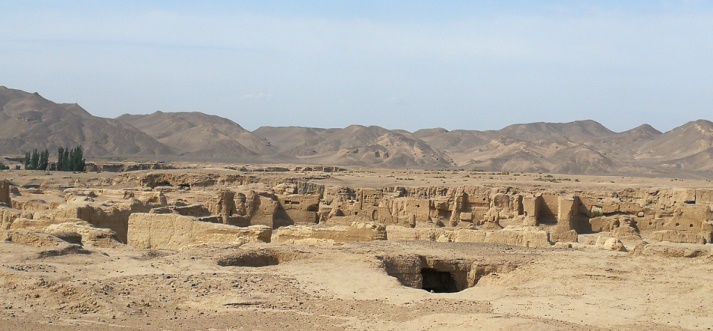 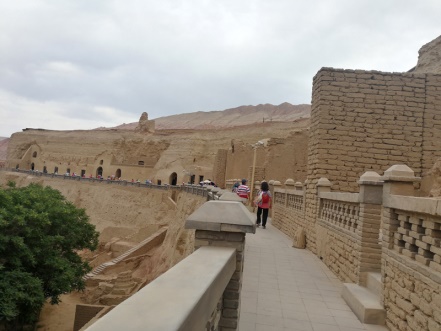 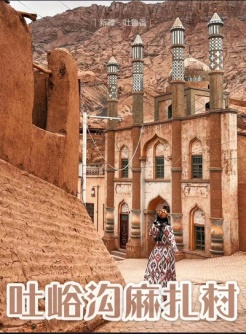 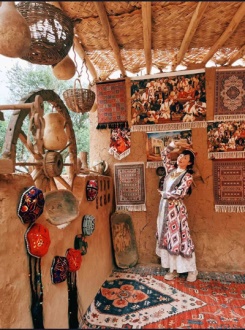 วันที่เจ็ด : ภูเขาหิมะเขาเทียนซาน – ล่องเรือทะเลสาบเทียนฉือ – วัดพระใหญ่หงกวงซาน - ตลาดต้าปาจา07.00 น. 	บริการอาหารเช้าที่โรงแรม (15) หลังอาหารนำท่านเดินทางสู่ ภูเขาหิมะเขาเทียนซาน หรือเทือกเขาสวรรค์ สถานที่ท่องเที่ยวที่ขึ้นชื่อของเมืองอุรุมฉีและซินเจียง ภูเชาเทียนซานได้ถูกขึ้นทะเบียนเป็นมรดกโลกทางธรรมชาติจากยูเนสโก้ นำท่านชมวิวทิวทัศน์ของภูเขาหิมะและป่าสนเขารวมทั้งทะเลสาบ บนเทือกเขาเทียนซานมีทะเลสาบเล็กๆแห่งหนึ่งมีชื่อว่า “ทะเลสาบเทียนฉือ” (Heavenly Lake) หรือทะเลสาบสวรรค์เป็นทะเลสาบกลางหุบเขาที่เกิดจากการละลายของหิมะบนยอดเขา ให้ท่านได้ ล่องเรือทะเลสาบเทียนฉือ ชมวิวทิวทัศน์ของภูเขาหิมะ (รวมรถอุทยานและรถแบตเตอรี่)12.00 น.   	บริการอาหารกลางวันที่ภัตตาคารในอุทยานเขาเทียนซาน (16) หลังอาหารนำท่านเดินทางสู่ วัดพระใหญ่หงกวงซาน Hong Guang Shan Temple ภายในวัดมีพรพุทธรูปองค์ใหญ่ มีเจ้าแม่กวนอิม จากนั้นนำท่านเดินทางไปช้อปปิ้งที่ ตลาดต้าปาจา เป็นตลาดพื้นเมืองที่เป็นสัญลักษณ์เมืองอูรูมูฉี จำหน่ายสินค้าพื้นเมือง เช่น อัลมอนด์, วอลนัท, กีวีอบแห้ง, ลูกเกด ฯลฯ แล้วยังมีสินค้าประเภทเครื่องดนตรีพื้นเมืองมากมาย19.00 น.   	บริการอาหารค่ำที่ภัตตาคาร (17) หลังอาหารพักผ่อน (พัก Hampton by Hilton Urumqi หรือระดับ 5 ดาว 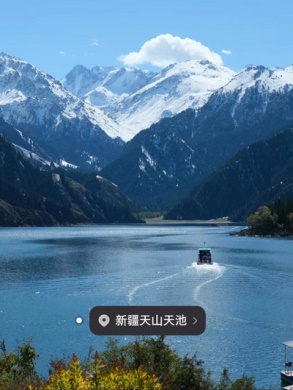 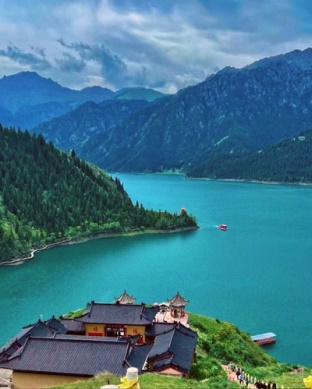 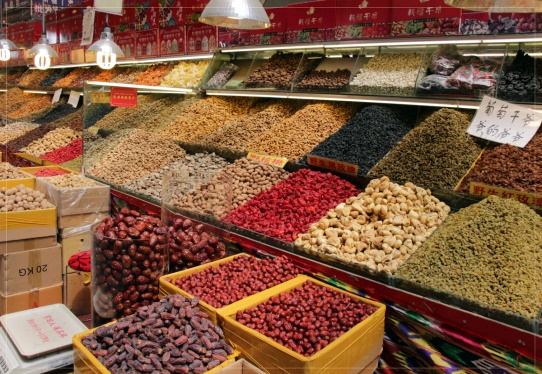 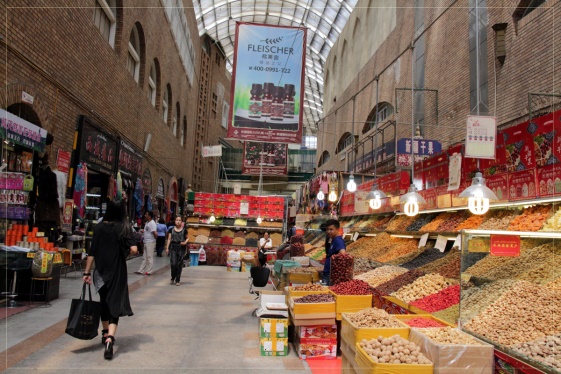 วันที่แปด : อุรุมฉี – เฉิงตู - สนามบินสุวรรณภูมิ05.00 น. 	นำท่านออกเดินทางสู่ สนามบินอูรูมูฉี URC (เตรียมอาหารกล่อง ขนมปัง ผลไม้ 18)06.55 น.   	ออกเดินทางสู่ เมืองเฉิงตู โดยสายการบิน Sichuan Airlines - 3U 6514 (06.55-10.20 เครื่องบินตรงเฉิงตู) บินตรงเฉิงตู กระเป๋าเช็คทรูสนามบินสุวรรณภูมิ (มีบริการอาหารร้อนบนเครื่อง)10.20 น.   	ถึง สนามบินเฉิงตู รอต่อเครื่อง อิสระอาหารกลางวันที่สนามบิน14.40 น. 	ออกเดินทางกลับสู่กรุงเทพฯ โดยสายการบิน Sichuan Airlines - 3U 3935 (มีบริการอาหารร้อนบนเครื่อง)16.40 น.	เดินทางถึง สนามบินสุวรรณภูมิ โดยสวัสดิภาพวันที่สาม : เมืองล่างจง – ด่านเจียนเหมินกวน (รวมเส้นทางสายไหม เมืองทูรูฟาน – อุรุมฉี ช่วงเดือนพฤษภาคมและมิถุนายน มีทุ่งดอกไม้ เช่น ดอกทิวลิป ดอกลาเวนเดอร์ ดอกแรพ (สีเหลือ) รวมทั้งดอกไม้ป่าและสวนผลไม้ เช่น องุ่น แตงฮามี ลูกพีช มีให้ดูระหว่างทาง • ค่าบริการนี้รวม1.ค่าตั๋วเครื่องบินตามรายการระบุในรายการทัวร์2.ค่าโรงแรมที่พัก 7 คืน (พักห้องละ 2 ท่าน ระดับ 5 ดาว)3.ค่าอาหารทุกมื้อพร้อมอาหารว่างและเครื่องดื่ม4.ค่ารถปรับอากาศนำเที่ยว5.ค่าประกันอุบัติเหตุและประกันสุขภาพ 6.ค่าธรรมเนียมเข้าชมสถานที่ต่างๆ7.หัวหน้าทัวร์นำเที่ยวตลอดการเดินทาง• หมายเหตุ1.ไม่รวมค่าทิปมัคคุเทศก์จีนและคนขับรถ - หัวหน้าทัวร์ไทย (รวมทั้งทริป 2,000.-บาท)• การสำรองที่นั่ง1.วางมัดจำท่านละ 20,000.-บาท พร้อมส่งหน้าพาสและเบอร์โทรติดต่อ2.ส่วนที่เหลือชำระก่อนการเดินทาง 20 วัน• การยกเลิกทัวร์1.ยกเลิกทัวร์ ภายใน 30 วันก่อนการเดินทาง บริษัทฯ จะเก็บค่ามัดจำทัวร์หรือเก็บค่าใช้จ่ายตามความเป็นจริงครับ2.กรณีผู้ร่วมเดินทางต่ำกว่า 15 ท่าน บริษัทฯขอสงวนสิทธิ์ในการยกเลิกการเดินทาง โดยแจ้งให้ทราบล่วงหน้าไม่ต่ำกว่า 20 วันและคืนเงินทั้งหมด (ไม่หักค่าบริการใดๆ)• เงื่อนไขอื่นๆ• บริษัทฯ รับเฉพาะผู้มีประสงค์เดินทางเพื่อการท่องเที่ยวเท่านั้น• หากท่านถูกเจ้าหน้าที่ตรวจคนเข้าเมืองของประเทศไทยหรือประเทศปลายทาง ปฏิเสธการเข้าหรือออกเมืองด้วยเหตุผลใดๆ ก็ตาม ทำให้ท่านไม่สามารถเดินทางต่อไปได้ ทางบริษัทฯ ขอสงวนสิทธิ์ที่จะไม่คืนเงินค่าทัวร์บางส่วนหรือทั้งหมด• บริษัทฯ ขอสงวนสิทธิ์ในการรับผิดชอบต่อค่าใช้จ่าย ในกรณีที่เกิดเหตุสุดวิสัย เช่น การยกเลิกเที่ยวบิน การล่าช้าของสายการบิน ภัยธรรมชาติ การจลาจลและทรัพย์สินที่สูญหายระหว่างเดินทาง ที่เกิดขึ้นเหนืออำนาจความควบคุมของบริษัทฯ• บริษัทฯ ขอสงวนสิทธิ์ในการเปลี่ยนแปลงรายการนำเที่ยวตามความเหมาะสมและสถานการณ์ต่างๆ ทั้งนี้ทางบริษัทฯ จะยึดถือและคำนึงถึงความปลอดภัย รวมถึงผลประโยชน์สูงสุดของลูกค้าเป็นสำคัญDayรายการทัวร์ อาหารHotel1สนามบินสุวรรณภูมิ – เฉิงตู บิน เสฉวน แอร์ไลน์ - 3U 3936 (18.05-22.10)-/-/-Joyhub Cheer 4 ดาว2เฉิงตู – หลานโจว 3U 6337 (12.00-13.45)หลานโจว - นั่งรถไฟความเร็วสูง D2751 (17.25-20.20) - จางเย่B/-/DZhangye Bing Guan Hotel จางเย่ 5 ดาว3เมืองจางเย่ - ภูเขาสายรุ้ง Rainbow Mountain (รวมรถอุทยาน) - กำแพงเมืองด่านเจียยี่กวน (รวมรถแบตเตอรี่)B/L/DNuo Jin Hotelเจียยี่กวน 5 ดาว4เจียยี่กวน – เมืองตุนหวง - เนินทรายหมิงซาซาน (รวมค่าอูฐ + รวมรถแบตเตอรี่) – สระน้ำวงพระจันทร์ – ช้อปปิ้งตลาดกลางคืนซาโจวB/L/DTianhe Hotelตุนหวง 5 ดาว5ถ้ำโมเกาคู (รวมรถแบตเตอรี่) – ภาพยนต์ 3 มิติ นั่งรถไฟความเร็วสูง D55 (16.32/19.56) - เมืองทูรูฟานB/L/DHampton by hiltonทูรูฟาน 5 ดาว6บ่อน้ำคันเอ๋อจิ่ง ถ้ำพระพันองค์ เมืองโบราณเกาชาง (รวมรถแบตเตอรี่) – หมู่บ้านโบราณอุยกูร์ถู่ยี่โกว – อุรุมฉีB/L/DHampton by hilton อุรุมฉี 5 ดาว7อุรุมฉี – ภูเขาหิมะเขาเทียนซาน (รวมรถแบตเตอรี่) – ล่องเรือทะเลสาบเทียนฉือ – วัดพระใหญ่หงกวงซาน - ช้อปปิ้งตลาดต้าปาจาB/L/DHampton by hilton อุรุมฉี 5 ดาว8อุรุมฉี – เฉิงตู 3U 6514 (06.55-10.20) ต่อเครื่อง เฉิงตู – สนามบินสุวรรณภูมิ 3U 3935 (14.40-16.40)B/-/-• โปรแกรมทัวร์ (ทัวร์ไม่ลงร้าน)• โปรแกรมทัวร์ (ทัวร์ไม่ลงร้าน)• โปรแกรมทัวร์ (ทัวร์ไม่ลงร้าน)• โปรแกรมทัวร์ (ทัวร์ไม่ลงร้าน)• โปรแกรมทัวร์ (ทัวร์ไม่ลงร้าน)วันเดินทางผู้ใหญ่เด็กมีเตียงพักเดี่ยวเพิ่มหมายเหตุ14 – 21 เมษายน 256755,995.-54,995.-10,500.-กรุ๊ป 20 ท่าน รถบัส 38 ที่นั่ง19 – 26 พฤษภาคม 256755,995.-54,995.-11,500.-กรุ๊ป 20 ท่าน รถบัส 38 ที่นั่ง16 – 23 มิถุนายน 256755,995.-54,995.-11,500.-กรุ๊ป 20 ท่าน รถบัส 38 ที่นั่ง• ลูกค้าเก่า ลดท่านละ 400.-บาท / โอเชี่ยนสไมล์ทัวร์จัดเอง• ลูกค้าเก่า ลดท่านละ 400.-บาท / โอเชี่ยนสไมล์ทัวร์จัดเอง• ลูกค้าเก่า ลดท่านละ 400.-บาท / โอเชี่ยนสไมล์ทัวร์จัดเอง• ลูกค้าเก่า ลดท่านละ 400.-บาท / โอเชี่ยนสไมล์ทัวร์จัดเอง• ลูกค้าเก่า ลดท่านละ 400.-บาท / โอเชี่ยนสไมล์ทัวร์จัดเอง